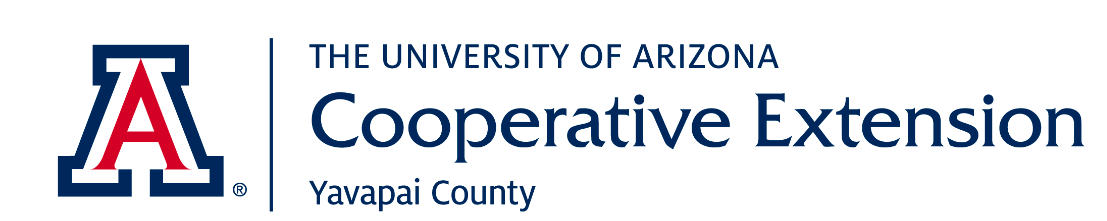 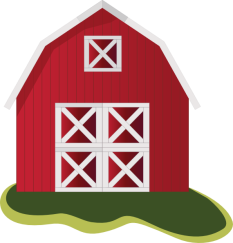 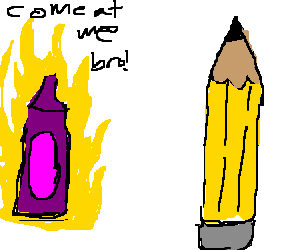 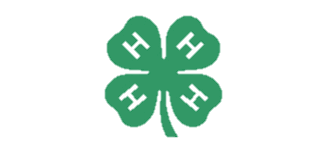 Do you know where your food comes from?If you think the grocery store… this will make you think again!Arizona Agriculture Literacy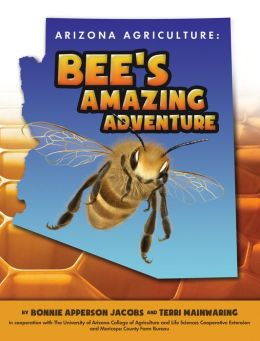 Join the Chino Library’s virtual presentation! 
Great for Families – Free, Interactive, & Educational!Friday, May 14th at 10-11am at:https://tinyurl.com/azagadventure 
RSVP to RLaurence@chinoaz.net or 928-636-9115